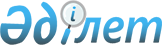 О внесении изменений и дополнений в постановление акимата района от 08 января 2014 года № 25 "Об организации и финансировании общественных работ в Каргалинском районе"
					
			Утративший силу
			
			
		
					Постановление акимата Каргалинского района Актюбинской области от 02 декабря 2014 года № 405. Зарегистрировано Департаментом юстиции Актюбинской области 23 декабря 2014 года № 4103. Утратило силу постановлением акимата Каргалинского района Актюбинской области от 21 апреля 2017 года № 120      Сноска. Утратило силу постановлением акимата Каргалинского района Актюбинской области от 21.04.2017 № 120 (вводится в действие по истечении десяти календарных дней после дня его первого официального опубликования).

      В соответствии со статьей 31 Закона Республики Казахстан от 23 января 2001 года "О местном государственном управлении и самоуправлении в Республике Казахстан", статьями 7, 20 Закона Республики Казахстан от 23 января 2001 года "О занятости населения",  постановлением Правительства Республики Казахстан от 19 июня 2001 года № 836 "О мерах по реализации Закона Республики Казахстан от 23 января 2001 года "О занятости населения", акимат Каргалинского района ПОСТАНОВЛЯЕТ:

      1. Внести в постановление акимата района от 08 января 2014 года № 25 "Об организации и финансировании общественных работ в Каргалинском районе" (зарегистрированное в департаменте юстиции Актюбинской области за № 3769, опубликованное в районной газете "Қарғалы" 13 февраля 2014 года № 7) следующие изменения:

      приложение постановления изложить в новой редакции согласно приложению к настоящему постановлению.

      2. Контроль за исполнением настоящего постановления возложить на заместителя акима района Тынымгереева И.

      3. Настоящее постановление вводится в действие со дня его первого официального опубликования.

 Перечень предприятий, организаций и учреждений осуществляющих общественные работы, виды, объемы общественных работ, источники их финансирования      

      Конкретные условия общественных работ: продолжительность рабочей недели составляет 5 дней с двумя выходными, восьмичасовой рабочий день, обеденный перерыв 1 час. Оплата труда осуществляется за фактически отработанное время, отраженное в табеле учета рабочего времени, путем перечисления на лицевые счета безработных.


					© 2012. РГП на ПХВ «Институт законодательства и правовой информации Республики Казахстан» Министерства юстиции Республики Казахстан
				
      И.о.акима района

И.Тынымгереев
ПРИЛОЖЕНИЕк постановлению акимата района№ 405 от 02 декабря 2014 года№

Наименование

организаций и

предприятий

Виды общественных

работ /проекты/

Объем работ по договору на 1 человека /прогноз/ /тенге/

Заявленная потреб ность

По плану

Источники

финансирования

№

Наименование

организаций и

предприятий

Виды общественных

работ /проекты/

Объем работ по договору на 1 человека /прогноз/ /тенге/

Количество рабочих мест (человек)

Количество рабочих мест (человек)

Источники

финансирования

По району

19966

657

250

Местный

бюджет

1

ГУ "Аппарат акима

Алимбетовского

сельского округа"

Благоустройство

19966

2

2

Местный

бюджет

1

ГУ "Аппарат акима

Алимбетовского

сельского округа"

Перепись

19966

2

4

Местный

бюджет

1

ГУ "Аппарат акима

Алимбетовского

сельского округа"

Жасыл ел

19966

5

3

Местный

бюджет

1

ГУ "Аппарат акима

Алимбетовского

сельского округа"

Эколог

19966

13

8

Местный

бюджет

1

ГУ "Аппарат акима

Алимбетовского

сельского округа"

Идентификация

сельско-

хозяйственных

животных

19966

2

2

Местный

бюджет

1

ГУ "Аппарат акима

Алимбетовского

сельского округа"

Социальная

поддержка

19966

2

2

Местный

бюджет

2

ГУ "Аппарат акимаАщылысайского

сельского округа"

Благоустройство

19966

7

2

Местный

бюджет

2

ГУ "Аппарат акимаАщылысайского

сельского округа"

Перепись

19966

4

4

Местный

бюджет

2

ГУ "Аппарат акимаАщылысайского

сельского округа"

Жасыл ел

19966

4

4

Местный

бюджет

2

ГУ "Аппарат акимаАщылысайского

сельского округа"

Эколог

19966

8

8

Местный

бюджет

2

ГУ "Аппарат акимаАщылысайского

сельского округа"

Идентификация

сельско-

хозяйственных

животных

19966

4

2

Местный

бюджет

2

ГУ "Аппарат акимаАщылысайского

сельского округа"

Социальная

поддержка

19966

5

2

Местный

бюджет

2

ГУ "Аппарат акимаАщылысайского

сельского округа"

Содействие в

проведение

мероприятий

19966

4

1

Местный

бюджет

3

ГУ "Государственныйархив Каргалинского

района"

Технический

работник

19966

3

2

Местный

бюджет

4

ГУ "Аппарат акима

Бадамшинского

сельского округа"

Благоустройство

19966

20

2

Местный

бюджет

4

ГУ "Аппарат акима

Бадамшинского

сельского округа"

Перепись

19966

8

4

Местный

бюджет

4

ГУ "Аппарат акима

Бадамшинского

сельского округа"

Жасыл ел

19966

13

7

Местный

бюджет

4

ГУ "Аппарат акима

Бадамшинского

сельского округа"

Эколог

19966

26

12

Местный

бюджет

4

ГУ "Аппарат акима

Бадамшинского

сельского округа"

Идентификация

сельско-

хозяйственных

животных

19966

4

2

Местный

бюджет

4

ГУ "Аппарат акима

Бадамшинского

сельского округа"

Социальная

поддержка

19966

4

2

Местный

бюджет

4

ГУ "Аппарат акима

Бадамшинского

сельского округа"

Участие в

работе

дворовых

клубов для

подростков и

молодежи

19966

4

2

Местный

бюджет

4

ГУ "Аппарат акима

Бадамшинского

сельского округа"

Жилищная

помощь

19966

4

6

Местный

бюджет

4

ГУ "Аппарат акима

Бадамшинского

сельского округа"

Мобильная

группа

19966

4

4

Местный

бюджет

4

ГУ "Аппарат акима

Бадамшинского

сельского округа"

Прочие

19966

8

4

Местный

бюджет

5

ГУ "Аппарат акимаВелиховского

сельского округа"

Благоустройство

19966

8

2

Местный

бюджет

5

ГУ "Аппарат акимаВелиховского

сельского округа"

Перепись

19966

4

3

Местный

бюджет

5

ГУ "Аппарат акимаВелиховского

сельского округа"

Жасыл ел

19966

5

3

Местный

бюджет

5

ГУ "Аппарат акимаВелиховского

сельского округа"

Эколог

19966

8

8

Местный

бюджет

5

ГУ "Аппарат акимаВелиховского

сельского округа"

Идентификация

сельско-

хозяйственных

животных

19966

4

2

Местный

бюджет

5

ГУ "Аппарат акимаВелиховского

сельского округа"

Социальная

поддержка

19966

2

2

Местный

бюджет

5

ГУ "Аппарат акимаВелиховского

сельского округа"

Содействие в

проведение

мероприятий

19966

2

1

Местный

бюджет

5

ГУ "Аппарат акимаВелиховского

сельского округа"

Участие в работе

дворовых клубов для подростков и

молодежи

19966

2

1

Местный

бюджет

6

ГУ "Аппарат акимаЖелтауского сельского округа"

Благоустройство

19966

12

4

Местный

бюджет

6

ГУ "Аппарат акимаЖелтауского сельского округа"

Перепись

19966

8

4

Местный

бюджет

6

ГУ "Аппарат акимаЖелтауского сельского округа"

Жасыл ел

19966

10

4

Местный

бюджет

6

ГУ "Аппарат акимаЖелтауского сельского округа"

Эколог

19966

12

8

Местный

бюджет

6

ГУ "Аппарат акимаЖелтауского сельского округа"

Идентификация

сельско-

хозяйственных

животных

19966

4

4

Местный

бюджет

6

ГУ "Аппарат акимаЖелтауского сельского округа"

Жилищная

помощь

19966

8

8

Местный

бюджет

6

ГУ "Аппарат акимаЖелтауского сельского округа"

Социальная

поддержка

19966

2

2

Местный

бюджет

7

ГУ "Аппарат акима Кос-Истекского

сельского округа"

Благоустройство

19966

10

2

Местный

бюджет

7

ГУ "Аппарат акима Кос-Истекского

сельского округа"

Перепись

19966

4

3

Местный

бюджет

7

ГУ "Аппарат акима Кос-Истекского

сельского округа"

Жасыл ел

19966

2

3

Местный

бюджет

7

ГУ "Аппарат акима Кос-Истекского

сельского округа"

Эколог

19966

12

8

Местный

бюджет

7

ГУ "Аппарат акима Кос-Истекского

сельского округа"

Идентификация

сельско-

хозяйственных

животных

19966

1

1

Местный

бюджет

7

ГУ "Аппарат акима Кос-Истекского

сельского округа"

Содействие в

проведение

мероприятий

19966

2

1

Местный

бюджет

7

ГУ "Аппарат акима Кос-Истекского

сельского округа"

Социальная

поддержка

19966

1

1

Местный

бюджет

8

ГУ "Аппарат акима

Кемпирсайского

сельского округа"

Благоустройство

19966

7

2

Местный

бюджет

8

ГУ "Аппарат акима

Кемпирсайского

сельского округа"

Перепись

19966

2

2

Местный

бюджет

8

ГУ "Аппарат акима

Кемпирсайского

сельского округа"

Жасыл ел

19966

10

3

Местный

бюджет

8

ГУ "Аппарат акима

Кемпирсайского

сельского округа"

Эколог

19966

5

5

Местный

бюджет

8

ГУ "Аппарат акима

Кемпирсайского

сельского округа"

Социальная

поддержка

19966

2

2

Местный

бюджет

8

ГУ "Аппарат акима

Кемпирсайского

сельского округа"

Строительная

бригада

19966

4

1

Местный

бюджет

8

ГУ "Аппарат акима

Кемпирсайского

сельского округа"

Прочие

19966

2

2

Местный

бюджет

8

ГУ "Аппарат акима

Кемпирсайского

сельского округа"

Идентификация

сельско-

хозяйственных

животных

19966

1

1

Местный

бюджет

9

ГУ "Управление

юстиции

Каргалинского района"

Технический

работник

19966

2

1

Местный

бюджет

10

КГП "Бадамша-

Сервис"

Водоснабжение

19966

176

12

Местный

бюджет

10

КГП "Бадамша-

Сервис"

Жилищная

помощь

19966

9

4

Местный

бюджет

11

ГУ "Отдел по делам обороны Каргалинского

района"

Технический

работник

19966

16

8

Местный

бюджет

12

ГУ "Аппарат акима Степного сельского округа"

Благоустройство

19966

10

2

Местный

бюджет

12

ГУ "Аппарат акима Степного сельского округа"

Перепись

19966

8

4

Местный

бюджет

12

ГУ "Аппарат акима Степного сельского округа"

Жасыл ел

19966

6

3

Местный

бюджет

12

ГУ "Аппарат акима Степного сельского округа"

Эколог

19966

10

6

Местный

бюджет

12

ГУ "Аппарат акима Степного сельского округа"

Идентификация

сельско-

хозяйственных

животных

19966

6

2

Местный

бюджет

12

ГУ "Аппарат акима Степного сельского округа"

Социальная

поддержка

19966

2

2

Местный

бюджет

12

ГУ "Аппарат акима Степного сельского округа"

Прочие

19966

5

1

Местный

бюджет

12

ГУ "Аппарат акима Степного сельского округа"

Содействие в

проведении

мероприятий

19966

3

1

Местный

бюджет

13

ГУ "Центральная

районная больница"

Строительная

бригада

19966

10

1

Местный

бюджет

13

ГУ "Центральная

районная больница"

Благоустройство

19966

3

1

Местный

бюджет

14

ГУ "ГЦВП"

Технический

работник

19966

2

1

Местный

бюджет

15

ГУ "Каргалинский

районный суд"

Технический

работник

19966

20

2

Местный

бюджет

16

ГУ "Каргалинская районная прокуратура"

Технический

работник

19966

12

6

Местный

бюджет

17

ТОО "Жаңа үй Қарғалы"

Технический

работник

19966

8

8

Местный

бюджет

18

"Каргалинский районный филиал партии "НұрОтан"

Технический

работник

19966

1

1

Местный

бюджет

